Rijeka, 28.12.2023.						Na temelju članka 26. Statuta Društva Crvenog križa Primorsko-goranske županije i članka  6. Poslovnika o radu Odbora Hrvatskog Crvenog  križa – Društva Crvenog križa Primorsko-goranske županije  (DCK PGŽ)S A Z I V A M 18. sjednicu Odbora Društva Crvenog križa Primorsko-goranske županije koja će se održati u prostoru Društva Crvenog križa PGŽ, Mire Radune Ban 14 u Rijeci, u srijedu 27.12.2023. g. u 12,00 sati. D N E V N I   R E DUsvajanje zapisnika sa 17. E-sjednice Odbora DCK PGŽ održane 24.11.2023.Izvješće o provedenim aktivnostima DCK PGŽ od 15.10. do 24.12.2023.Odluka o imenovanju  Popisnog povjerenstva i godišnjem popisu imovine i obveza DCK PGŽ sa stanjem na 31.12.2023.Prijedlog Plana nabave DCK PGŽ za 2024. godinuPravilnik o jednostavnoj nabavi DCK PGŽObilježavanje 30. obljetnice DCK PGŽNajava predstojećih aktivnostiRaznoPrilozi: Zapisnik sa 17. E-sjednice Odbora DCK PGŽ održane 24.11.2023.Izvješće o provedenim aktivnostima DCK PGŽ od 15.10. do 24.12.2023.Prijedlog Plana nabave DCK PGŽ za 2024. godinu                                                                                                                Predsjednica DCK PGŽ                                                                                                         Doc. dr. sc. Karin Kuljanić, prof. v.r.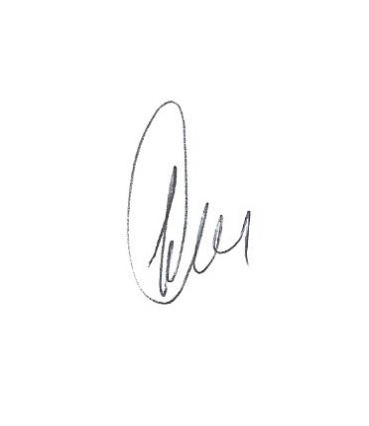 